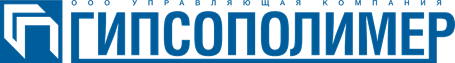 ГИПС высокопрочныйГОСТ 125-2018Область примененияПредназначен для изготовления водостойких быстротвердеющих композиционных вяжущих, применяемых для строительных работ без тепловлажностной обработки, для производства строительных изделий повышенного качества. Для затирки швов, трещин, иных дефектов в основаниях; производства деталей интерьера (лепнины, карнизов, декоративных плит, др); производства форм для фарфоровой, фаянсовой и керамической промышленности.Применяется для внутренних работ.Основные свойства- пластичный;- тонкомолотый;- образует гладкую ровную поверхность;- быстротвердеющий;- равномерность твердения;- безусадочный;- экологически безопасный.Технические характеристикиВнимание! Несоблюдение требований по подготовке поверхности и приготовления раствора, использование загрязненных инструментов и приспособлений, воды, в которой мыли инструмент- сокращает сроки схватывания готового раствора и время выполнения работ по обработке поверхности. После завершения работы промыть инструменты и приспособления в чистой воде.Цвет гипсового вяжущего и готового покрытия может быть различным- от белого до светло-серого, что связано со свойствами гипсового камня и не влияет на технические данные приготовленного раствора.Подготовка поверхностиОснование должно быть прочным, не должно подвергаться усадке. Поверхность очистить от пыли, грязи, масляных и битумных пятен, удалить отслаивающиеся фрагменты. Температура основания и помещения должна быть от +5 до +30°С.Приготовление раствораВ емкость с чистой холодной водой при непрерывном перемешивании медленно засыпать гипсовое вяжущее в соотношении 0,42 - 0,44 л на 1кг (допускается увеличение воды до 10 % от массы гипсового вяжущего), до получения однородной массы сметанообразной консистенции. Увеличение количества воды при замешивании или ее добавлении при начальном схватывании приводит к снижению прочностных характеристик.Приготовленный раствор использовать по назначению.Гипс – быстросхватывающийся материал, объем замешивания раствора необходимо выполнять с учетом выработки его до наступления схватывания раствора.Срок хранения и транспортировкаГарантийный срок хранения в заводской невскрытой и неповрежденной упаковке, на поддонах – не более 6 месяцев со дня изготовления. Дата, время изготовления и № партии указаны на упаковке.Условия храненияМешки хранить в сухих помещениях на поддонах, избегать попадание влаги и прямых солнечных лучей. Высота штабеля- не более двух ярусов.ФасовкаМногослойные бумажные пакеты массой 40 кг.Манипуляционные знаки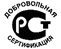 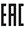 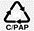 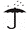 Меры предосторожностиПри работе с гипсом используйте средства индивидуальной защиты органов дыхания фильтрующие, средства индивидуальной защиты органов зрения.Для предотвращения раздражения кожи избегайте попадания гипса на открытые участки тела.Гипсовое вяжущее хранить в местах, недоступных для детей.Требования безопасности и охраны окружающей среды.Гипсовое вяжущее не выделяет в окружающую среду вредные химические вещества и относится к первому классу по удельной эффективной активности радионуклидов.Утилизация отходовВ процессе работ образуются твердые отходы (упаковка и затвердевшие остатки раствора).Затвердевшие остатки раствора подлежат передаче региональному оператору по обращению с ТКО.Использованную упаковку возможно утилизировать в соответствии с указанным буквенным обозначением материала, из которого она изготовлена.Внимание! Категорически запрещается сливать раствор и высыпать гипсовое вяжущее в канализационные сети общего пользования.ЦветОт белого до светло-серогоНачало схватывания от затворенияИндекс А не ранее 2 мин – быстротвердеющийИндекс Б не ранее 6 мин - нормальнотвердеющийОкончание схватыванияИндекс А не позднее 15 мин – быстротвердеющийИндекс Б не позднее 30 мин - нормальнотвердеющийПредел прочности при сжатииДля марки Г10 – не менее 100 кгс/см2 Для марки Г13 – не менее 130 кгс/см2Для марки Г16 – не менее 160 кгс/см2Предел прочности при изгибеДля марки Г10 – не менее 45 кгс/см2 Для марки Г13 – не менее 55 кгс/см2Для марки Г16 – не менее 60 кгс/см2Степень помола, остаток на сите 0,2ммИндекс III не более 2 % - тонкого помолаТемпература основания и помещенияот +5 до +30°СИЗГОТОВИТЕЛЬ: ООО «Прикамская гипсовая компания» Адрес: 614033, Пермский край, г. Пермь, ул. Василия Васильева, 1ЕДИНЫЙ ТЕЛЕФОН: 8 800 707 00 10При сомнении в выборе материала и возможности его конкретного применения, рекомендуем проконсультироваться со специалистом компании изготовителя. Приведенная выше информация основана на лабораторных испытаниях и практическом опыте. Мы, как производитель, не имеем возможности контролировать соблюдение инструкции по применению и те многочисленные факторы, которые могут повлиять на качество выполняемых Вами работ. Мы не несем ответственности за ущерб, возникший в связи с несоблюдением требований настоящей Технической спецификации и применением потребителем продукции не по назначению.Данные, приведенные в технических характеристиках, были получены путем измерения в стандартных условиях, при температуре 20±2°С и относительной влажности 60±5%.